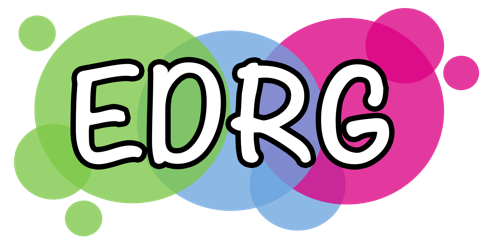 Early Development Research GroupVolunteer Application Form Thank you for your interest in the Early Development Research Group! Please complete this application form and submit it, attaching your resume/CV and most recent unofficial transcript to edrg@psych.ubc.ca.Before you submitSave your application using the format, LastnameFirstname_2023_Mar_ApplicationFrom before emailing it (e.g., OloomiSarvenaz_2023_Mar_ApplicationForm)earlydev@psych.ubc.ca604 822 9540www.edrg.psych.ubc.caFirst Name:Last Name:Mobile:Email:Program:Major:Year:Current GPA (%):Why do you want to volunteer as a Research Assistant in the EDRG? (200 words max)Type your response hereDo you have any prior experience working with infants, children and parents that may be relevant to this position? (200 words max)Type your response hereDo you have any relevant experience with databases (i.e., collating and updating large amounts of data) and/or with social media content creation and management? (200 words max)Type your response hereHave you taken any courses in Psychology or Computer Sciences?  If so, please list them here, including both the name and course code. Type your response herePlease indicate your proficiency with the followingPlease indicate your proficiency with the followingPlease indicate your proficiency with the followingPlease indicate your proficiency with the followingNot familiarSomewhat familiarVery familiarApple (Mac) OSMicrosoft (PC) OSMicrosoft Office SuiteCanvaFacebookInstagramTiktokWordPressHave you worked in any other Psychology or Computer Science research labs or settings? Please explain. (200 words max)Type your response hereHow many hours per week can you commit to? Which days of the week and times are you available? If you are interested in continuing into the Winter term (Term 2), please indicate this as well. Type your response hereAre you able to start working in late March?Are you able to start working in late March?Are you able to start working in late March?Are you able to start working in late March?Are you able to start working in late March?YesNo. If no, please state when you can start?Can you commit to at least two terms? (Until December 2023)Can you commit to at least two terms? (Until December 2023)Can you commit to at least two terms? (Until December 2023)Can you commit to at least two terms? (Until December 2023)Can you commit to at least two terms? (Until December 2023)YesNo. If no, how long do you plan to stay?